 Case Background	On October 12, 2021, BellSouth Telecommunications, LLC d/b/a AT&T Florida (AT&T Florida or Company) filed a petition with the Florida Public Service Commission (Commission) for relinquishment of its Eligible Telecommunications Carrier (ETC) designation for its service areas in Florida, effective February 15, 2022. AT&T Florida is an incumbent local exchange carrier (ILEC) in Florida. On October 14, 1997, the Commission designated AT&T Florida as an ETC in its ILEC service territory pursuant to 47 U.S.C. 214 (e)(2) and Section 364.10(2), Florida Statutes (F.S.) (1997).  An ETC designation is a requirement for telecommunications carriers to receive funding support from the federal Universal Service Fund for the Lifeline and High-Cost programs. The Lifeline program enables low-income households to obtain and maintain basic telephone and broadband services by offering qualifying households a discount on monthly bills. The High-Cost program helps carriers provide voice and broadband service in remote and underserved communities.In 2014, the Federal Communications Commission (FCC) restructured the High-Cost program and launched the Connect American Fund Phase II auction (CAF II), which provided funding by census blocks rather than larger areas such as wire centers. The FCC implemented this change to ensure that high-cost support reaches its targeted areas and is not used to support broadband in areas where the subsidy is not needed. AT&T Florida accepted CAF II support and was required to retain ETC designation in the CAF II census blocks for the duration of the funding term and to offer Lifeline discounts to eligible customers who reside in those census blocks.On July 24, 2017, the Commission granted AT&T Florida’s petition for partial relinquishment of its ETC designation for the census blocks in its service area where it did not participate in the CAF II program. AT&T Florida will not receive CAF II support in its remaining Florida ETC service territory after December 31, 2021. In 2020, the FCC replaced the model-based CAF II support program with the Rural Digital Opportunity Fund (RDOF). AT&T Florida did not participate in the RDOF auction and, therefore, will no longer receive any federal High-Cost universal service support in Florida after December 31, 2021.AT&T Florida states that the Commission’s approval of its petition will not affect the availability of AT&T Florida’s legacy voice services in Florida. The Company will continue to offer and provide legacy voice services, complying with federal and state law, and any applicable service obligations across its entire service territory, including the relinquishment area.As of June 2021, AT&T Florida had 65 Lifeline customers in Florida. AT&T Florida will no longer receive federal High-Cost universal service support in Florida. In addition, AT&T Florida accepted forbearance from the FCC of its obligation to offer a Lifeline discount on broadband Internet access service after December 31, 2021. While this forbearance is not directly related to the current AT&T Florida relinquishment petition, it does further shrink the market it serves through the federal Lifeline program. To complete its withdrawal from the Lifeline market, AT&T Florida is requesting relinquishment of its ETC designation in Florida.The Commission is vested with jurisdiction in this matter, pursuant to Section 364.10, F.S., 47 U.S.C. §214(e)(4), and 47 C.F.R. §54.205.Discussion of IssuesIssue :	  Should the Commission approve AT&T Florida’s request for relinquishment of its ETC designation?Recommendation:  Yes. The Commission should approve AT&T Florida’s request to relinquish its ETC designation. (Yglesias de Ayala, Fogleman, Wendel, Weisenfeld) Staff Analysis:  An ETC may relinquish its ETC designation pursuant to 47 C.F.R. §54.205(a), which provides that:A state commission shall permit an eligible telecommunications carrier to relinquish its designation as such a carrier in any area served by more than one eligible telecommunications carrier. An eligible telecommunications carrier that seeks to relinquish its eligible telecommunications carrier designation for an area served by more than one eligible telecommunications carrier shall give advance notice to the state commission of such relinquishment.In approving a relinquishment, state commissions must require the remaining ETCs to ensure that existing customers will continue to be served. 47 C.F.R. §54.205(b), provides that:Prior to permitting a telecommunications carrier designated as an eligible telecommunications carrier to cease providing universal service in an area served by more than one eligible telecommunications carrier, the state commission shall require the remaining eligible telecommunications carrier or carriers to ensure that all customers served by the relinquishing carrier will continue to be served, and shall require sufficient notice to permit the purchase or construction of adequate facilities by any remaining eligible telecommunications carrier. The state commission shall establish a time, not to exceed one year after the state commission approves such relinquishment under this section, within which such purchase or construction shall be completed.AT&T Florida identified in its petition all of the designated ETCs currently serving its service territory by wire center. Staff sent a data request to each ETC in AT&T Florida’s service area to verify the ETC designation of the company and to confirm it is providing service in the wire centers identified by AT&T Florida. Staff compared the responses to ensure that customers in the relinquished area would continue to have Lifeline service available. While staff’s review concluded some discrepancies in the number of ETCs offering service in each wire center, customers in the area AT&T Florida seeks to relinquish ETC designation will continue to have Lifeline service available from one or more ETCs (Attachment A).In its petition, AT&T Florida has asserted that its Lifeline customers will receive ample notice of the need to select another ETC to continue receiving a Lifeline discount. The customers will receive this notice, at least 60 days prior to the relinquishment date, explaining that AT&T Florida will no longer offer a Lifeline discount, and if the customer does not choose another Lifeline provider they will be charged standard prices (including applicable surcharges, fees, and taxes) for their existing AT&T Florida services.AT&T Florida will also send a second notice and a bill message at least 15 days prior to the relinquishment date. All notices will provide each customer instructions about communicating with the remaining ETCs in the area to discuss Lifeline benefits offered by those ETCs. The notices will also provide information on how to contact the Universal Service Administrative Company for a list of other ETCs in the state. In addition, AT&T Florida will stop enrolling customers in the Lifeline program on December 1, 2021, or within five (5) days after the Commission’s Order is final, whichever is later.After reviewing AT&T Florida’s petition and the responses to the ETC data requests, staff has verified there will be one or more ETCs remaining in AT&T Florida’s service area. Therefore, Lifeline service will continue to be available to customers residing within the relinquishment area if AT&T Florida’s petition is granted. Staff believes AT&T Florida has met the 47 C.F.R. §54.205 requirements to relinquish its ETC designation in its service area. Therefore, staff recommends that the Commission approve AT&T Florida’s petition for relinquishment of its ETC designation.Issue :	  Should this docket be closed?Recommendation:  Yes. If no person whose substantial interests are affected by the proposed agency action files a protest within 21 days of the issuance of the order, this docket should be closed upon the issuance of a consummating order. (Weisenfeld) Staff Analysis:  At the conclusion of the protest period, if no protest is filed this docket should be closed upon the issuance of a consummating order.CETCs Designated in AT&T Florida's Service Area(ILEC Wire Centers)CETCs Designated in AT&T Florida's Service Area(ILEC Wire Centers)CETCs Designated in AT&T Florida's Service Area(ILEC Wire Centers)CETCs Designated in AT&T Florida's Service Area(ILEC Wire Centers)CETCs Designated in AT&T Florida's Service Area(ILEC Wire Centers)CETCs Designated in AT&T Florida's Service Area(ILEC Wire Centers)State of Florida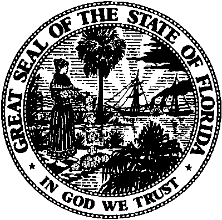 State of FloridaPublic Service CommissionCapital Circle Office Center ● 2540 Shumard Oak Boulevard
Tallahassee, Florida 32399-0850-M-E-M-O-R-A-N-D-U-M-Public Service CommissionCapital Circle Office Center ● 2540 Shumard Oak Boulevard
Tallahassee, Florida 32399-0850-M-E-M-O-R-A-N-D-U-M-DATE:November 23, 2021November 23, 2021November 23, 2021TO:Office of Commission Clerk (Teitzman)Office of Commission Clerk (Teitzman)Office of Commission Clerk (Teitzman)FROM:Office of Industry Development and Market Analysis (Yglesias de Ayala, Fogleman, Wendel)Office of the General Counsel (Weisenfeld)Office of Industry Development and Market Analysis (Yglesias de Ayala, Fogleman, Wendel)Office of the General Counsel (Weisenfeld)Office of Industry Development and Market Analysis (Yglesias de Ayala, Fogleman, Wendel)Office of the General Counsel (Weisenfeld)RE:Docket No. 20210163-TP – Request for relinquishment of eligible telecommunications carrier (ETC) designation in Florida, by BellSouth Telecommunications, LLC d/b/a AT&T Florida.Docket No. 20210163-TP – Request for relinquishment of eligible telecommunications carrier (ETC) designation in Florida, by BellSouth Telecommunications, LLC d/b/a AT&T Florida.Docket No. 20210163-TP – Request for relinquishment of eligible telecommunications carrier (ETC) designation in Florida, by BellSouth Telecommunications, LLC d/b/a AT&T Florida.AGENDA:12/07/21 – Regular Agenda – Proposed Agency Action – Interested Persons May Participate12/07/21 – Regular Agenda – Proposed Agency Action – Interested Persons May Participate12/07/21 – Regular Agenda – Proposed Agency Action – Interested Persons May ParticipateCOMMISSIONERS ASSIGNED:COMMISSIONERS ASSIGNED:COMMISSIONERS ASSIGNED:All CommissionersPREHEARING OFFICER:PREHEARING OFFICER:PREHEARING OFFICER:PassidomoCRITICAL DATES:CRITICAL DATES:CRITICAL DATES:NoneSPECIAL INSTRUCTIONS:SPECIAL INSTRUCTIONS:SPECIAL INSTRUCTIONS:NoneID CodeCETC Name1Access Wireless (i-wireless, LLC)2Assurance Wireless (T-Mobile)3WOW! (Knology of Florida, LLC)4Phone Club Corporation5SafeLink Wireless (TracFone Wireless, Inc.)6T-MobileWire CenterExchangeETCs identified by AT&T Florida *ETCs verified by Commission's staff *ARCHFLMAARCHER1,2,4,5,62,4,5,6BCRTFLBTBOCA RATON1,2,4,5,62,5,6BCRTFLMABOCA RATON1,2,4,5,62,4,5,6BCRTFLSABOCA RATON1,2,4,5,62,4,5,6BGPIFLMAKEYS1,2,4,5,62,5,6BKVLFLJFBROOKSVILLE1,2,4,5,62,4,5,6BLDWFLMABALDWIN1,2,4,5,62,4,5,6BLGLFLMABELLE GLADE1,2,4,5,62,4,5,6BNNLFLMABUNNELL1,2,4,5,62,4,5,6BRSNFLMABRONSON1,2,4,5,62,4,5,6BYBHFLMABOYNTON BEACH1,2,4,5,62,5,6CCBHFLMACOCOA BEACH1,2,4,5,62,5,6CDKYFLMACEDAR KEY1,2,4,5,62,4,5,6CFLDFLMACHIEFLAND1,2,4,5,62,4,5,6CHPLFLJACHIPLEY1,2,4,5,62,4,5,6CNTMFLLECANTONMENT1,2,4,5,62,4,5,6COCOFLMACOCOA1,2,4,5,62,4,5,6COCOFLMECOCOA1,2,4,5,62,4,5,6CSCYFLBACROSS CITY1,2,4,5,62,4,5,6DBRYFLMADEBARY1,2,4,5,62,4,5,6DELDFLMADELAND1,2,4,5,62,5,6DLBHFLKPDELRAY BEACH1,2,4,5,62,5,6DLSPFLMADE LEON SPRINGS1,2,4,5,62,4,5,6DNLNFLWMDUNNELLON1,2,4,5,62,4,5,6Wire CenterExchangeETCs identified by AT&T Florida *ETCs verified by Commission's staff *DRBHFLMADEERFIELD BEACH1,2,4,5,62,5,6DYBHFLMADAYTONA BEACH1,2,4,5,62,5,6DYBHFLOBDAYTONA BEACH1,2,4,5,62,4,5,6DYBHFLOSDAYTONA BEACH1,2,4,5,62,4,5,6DYBHFLPODAYTONA BEACH1,2,4,5,62,4,5,6EGLLFLIHEAU GALLIE1,2,4,5,62,4,5,6EORNFLMAEAST ORANGE1,2,4,5,62,4,5,6FMTNALMTCENTURY1,2,4,5,62,4,5,6FRBHFLFPFERNANDINA BEACH1,2,4,5,62,4,5,6FTGRFLMAJACKSONVILLE1,2,4,5,62,5,6FTLDFLCYFORT LAUDERDALE1,2,4,5,62,5,6FTLDFLJAFORT LAUDERDALE1,2,4,5,62,4,5,6FTLDFLMRFORT LAUDERDALE1,2,4,5,62,4,5,6FTLDFLOAFORT LAUDERDALE1,2,4,5,62,4,5,6FTLDFLPLFORT LAUDERDALE1,2,4,5,62,4,5,6FTLDFLSGFORT LAUDERDALE1,2,4,5,62,4,5,6FTLDFLSUFORT LAUDERDALE1,2,4,5,62,4,5,6FTLDFLWNFORT LAUDERDALE1,2,4,5,62,4,5,6FTPRFLMAFORT PIERCE1,2,4,5,62,5,6GCSPFLCNGREEN COVE SPRINGS1,2,4,5,62,4,5,6GCVLFLMAGRACEVILLE1,2,4,5,62,4,5,6GENVFLMAGENEVA1,2,4,5,62,4,5,6GLBRFLMCGULF BREEZE1,2,4,5,62,4,5,6GSVLFLMAGAINESVILLE1,2,4,5,62,5,6HAVNFLMAHAVANA1,2,4,5,62,4,5,6HBSDFLMAHOBE SOUND1,2,4,5,62,4,5,6HLNVFLMAHOLLEY-NAVARRE1,2,4,5,62,4,5,6HLWDFLMAHOLLYWOOD1,2,4,5,62,4,5,6HLWDFLPEFORT LAUDERDALE1,2,4,5,62,4,5,6HLWDFLWHHOLLYWOOD1,2,4,5,62,4,5,6HMSTFLEAHOMESTEAD1,2,4,5,62,5,6HMSTFLHMHOMESTEAD1,2,4,5,62,4,5,6HMSTFLNAHOMESTEAD1,2,4,5,62,4,5,6HMSTFLNAJENSEN BEACH1,2,4,5,62,4,5,6Wire CenterExchangeETCs identified by AT&T Florida *ETCs verified by Commission's staff *HTISFLMAPORT ST LUCIE1,2,4,5,62,5,6HWTHFLMAHAWTHORNE1,2,4,5,62,4,5,6ISLMFLMAKEYS1,2,4,5,62,4,5,6JAYFLMAJAY1,2,4,5,64,5JCBHFLMAJACKSONVILLE BEACH1,2,4,5,62,4,5,6JCBHFLSPJACKSONVILLE1,2,4,5,62,4,5,6JCVLFLARJACKSONVILLE1,2,4,5,62,4,5,6JCVLFLBWJACKSONVILLE1,2,4,5,62,4,5,6JCVLFLCLJACKSONVILLE1,2,4,5,62,4,5,6JCVLFLFCJACKSONVILLE1,2,4,5,62,4,5,6JCVLFLIAJACKSONVILLE1,2,4,5,62,4,5,6JCVLFLJTJACKSONVILLE1,2,4,5,62,4,5,6JCVLFLLFJACKSONVILLE1,2,4,5,62,4,5,6JCVLFLNOJACKSONVILLE1,2,4,5,62,4,5,6JCVLFLOWJACKSONVILLE1,2,4,5,62,4,5,6JCVLFLRVJACKSONVILLE1,2,4,5,62,4,5,6JCVLFLSJJACKSONVILLE1,2,4,5,62,4,5,6JCVLFLSMJACKSONVILLE1,2,4,5,62,4,5,6JCVLFLWCJACKSONVILLE1,2,4,5,62,4,5,6JPTRFLMAJUPITER1,2,4,5,62,4,5,6KYHGFLMAKEYSTONE HEIGHTS1,2,4,5,62,4,5,6KYLRFLLSKEYS1,2,4,5,62,4,5,6KYLRFLMAKEYS1,2,4,5,62,4,5,6KYWSFLMAKEYS1,2,4,5,62,4,5,6LKCYFLMALAKE CITY1,2,4,5,62,4,5,6LYHNFLOHLYNN HAVEN1,2,3,4,5,62,3,4,5,6MCNPFLMAMICANOPY1,2,4,5,62,4,5,6MDBGFLPMMIDDLEBURG1,2,4,5,62,4,5,6MIAMFLAEMIAMI1,2,4,5,62,5,6MIAMFLALMIAMI1,2,4,5,62,4,5,6MIAMFLAPMIAMI1,2,4,5,64,5,6MIAMFLBAMIAMI1,2,4,5,62,4,5,6MIAMFLBRMIAMI1,2,4,5,62,4,5,6MIAMFLCAMIAMI1,2,4,5,62,5,6Wire CenterExchangeETCs identified by AT&T Florida *ETCs verified by Commission's staff *MIAMFLFLMIAMI1,2,4,5,62,4,5,6MIAMFLGRMIAMI1,2,4,5,62,4,5,6MIAMFLHLMIAMI1,2,4,5,62,4,5,6MIAMFLICMIAMI1,2,4,5,62,4,5,6MIAMFLKEMIAMI1,2,4,5,62,4,5,6MIAMFLMEMIAMI1,2,4,5,62,4,5,6MIAMFLNMMIAMI1,2,4,5,62,4,5,6MIAMFLNSMIAMI1,2,4,5,62,4,5,6MIAMFLOLMIAMI1,2,4,5,64,5,6MIAMFLPBMIAMI1,2,4,5,62,4,5,6MIAMFLPLMIAMI1,2,4,5,62,4,5,6MIAMFLRRMIAMI1,2,4,5,62,4,5,6MIAMFLSHMIAMI1,2,4,5,62,4,5,6MIAMFLSOMIAMI1,2,4,5,62,5,6MIAMFLWDMIAMI1,2,4,5,62,4,5,6MIAMFLWMMIAMI1,2,4,5,62,4,5,6MICCFLBBSEBASTIAN1,2,4,5,62,4,5,6MLBRFLMAMELBOURNE1,2,4,5,62,4,5,6MLTNFLRAMILTON1,2,4,5,62,4,5,6MNDRFLAVJACKSONVILLE1,2,4,5,62,4,5,6MNDRFLLOJACKSONVILLE1,2,4,5,62,4,5,6MNDRFLLWST. JOHNS1,2,4,5,62,4,5,6MNSNFLMAMUNSON1,2,4,5,64,5MRTHFLVEKEYS1,2,4,5,62,4,5,6MXVLFLMAMAXVILLE1,2,4,5,62,4,5,6NDADFLACNORTH DADE1,2,4,5,62,5,6NDADFLBRNORTH DADE1,2,4,5,62,4,5,6NDADFLGGNORTH DADE1,2,4,5,62,4,5,6NDADFLOLNORTH DADE1,2,4,5,62,4,5,6NKLRFLMAKEYS1,2,4,5,62,4,5,6NSBHFLMANEW SMYRNA BEACH1,2,4,5,62,4,5,6NWBYFLMANEWBERRY1,2,4,5,62,4,5,6OKHLFLMAOAKHILL1,2,4,5,62,4,5,6OLTWFLLNOLDTOWN1,2,4,5,62,4,5,6Wire CenterExchangeETCs identified by AT&T Florida *ETCs verified by Commission's staff *ORLDFLAPORLANDO1,2,4,5,62,4,5,6ORLDFLPCORLANDO1,2,4,5,62,5,6ORPKFLMAORANGE PARK1,2,4,5,62,4,5,6ORPKFLRWORANGE PARK1,2,4,5,62,4,5,6OVIDFLCAOVIEDO1,2,4,5,62,4,5,6PACEFLPVPACE1,2,4,5,62,4,5,6PAHKFLMAPAHOKEE1,2,4,5,62,4,5,6PCBHFLNTPANAMA CITY BEACH1,2,3,4,5,62,3,4,5,6PLCSFLMAPALM COAST1,2,4,5,62,5,6PLTKFLMAPALATKA1,2,4,5,62,4,5,6PMBHFLCSCORAL SPRINGS1,2,4,5,62,4,5,6PMBHFLFEPOMPANO BEACH1,2,4,5,62,4,5,6PMBHFLMAPOMPANO BEACH1,2,4,5,62,4,5,6PMBHFLTAPOMPANO BEACH1,2,4,5,62,4,5,6PMPKFLMAPOMONA PARK1,2,4,5,62,4,5,6PNCYFLCAPANAMA CITY1,2,3,4,5,62,3,4,5,6PNCYFLMAPANAMA CITY1,2,3,4,5,62,3,4,5,6PNSCFLBLPENSACOLA1,2,4,5,62,4,5,6PNSCFLFPPENSACOLA1,2,4,5,62,4,5,6PNSCFLPBPENSACOLA1,2,4,5,62,4,5,6PNSCFLWAPENSACOLA1,2,4,5,62,4,5,6PNVDFLMAPONTE VEDRA BEACH1,2,4,5,62,4,5,6PRRNFLMAPERRINE1,2,4,5,62,4,5,6PRSNFLFDPIERSON1,2,4,5,62,4,5,6PTSLFLMAPORT ST. LUCIE1,2,4,5,62,4,5,6PTSLFLSOPORT ST. LUCIE1,2,4,5,62,4,5,6SBSTFLFESEBASTIAN1,2,4,5,62,4,5,6SBSTFLMASEBASTIAN1,2,4,5,62,4,5,6SGKYFLMAKEYS1,2,4,5,64,5SNFRFLMASANFORD1,2,4,5,62,4,5,6STAGFLBSST.JOHNS1,2,4,5,62,4,5,6STAGFLMAST.JOHNS1,2,4,5,62,4,5,6STAGFLSHST.JOHNS1,2,4,5,62,4,5,6STAGFLWGST.JOHNS1,2,4,5,62,4,5,6Wire CenterExchangeETCs identified by AT&T Florida *ETCs verified by Commission's staff *STRTFLMASTUART1,2,4,5,62,4,5,6SYHSFLCCSUNNY HILLS1,2,4,5,64,5TRENFLMATRENTON1,2,4,5,62,4,5,6TTVLFLMATITUSVILLE1,2,4,5,62,4,5,6VERNFLMAVERNON1,2,4,5,64,5VRBHFLBEVERO BEACH1,2,4,5,62,5,6VRBHFLMAVERO BEACH1,2,4,5,62,4,5,6WELKFLMAWELAKA1,2,4,5,62,4,5,6WPBHFLANWEST PALM BEACH1,2,4,5,62,4,5,6WPBHFLGAWEST PALM BEACH1,2,4,5,62,4,5,6WPBHFLGRWEST PALM BEACH1,2,4,5,62,4,5,6WPBHFLHHWEST PALM BEACH1,2,4,5,62,4,5,6WPBHFLLEWEST PALM BEACH1,2,4,5,62,5,6WPBHFLRBWEST PALM BEACH1,2,4,5,62,4,5,6WPBHFLRPWEST PALM BEACH1,2,4,5,62,4,5,6WWSPFLHIWEEKIWACHEE SPRINGS1,2,4,5,62,4,5,6YNFNFLMAYOUNGSTOWN-FOUNTAIN1,2,4,5,64,5YNTWFLMAYANKEETOWN1,2,4,5,62,4,5,6YULEFLMAYULEE1,2,4,5,64,5